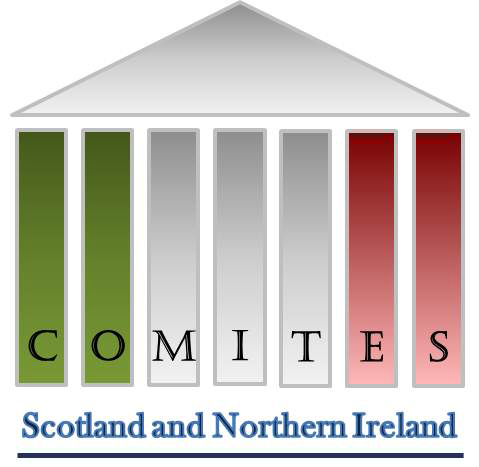  COMITATO DEGLI ITALIANI ALL’ESTERO DELLA SCOZIAE IRLANDA DEL NORDVerbale parziale della riunione del Com.It.Es. per la Scozia e l'Irlanda del Nordin data 15 settembre 2015 - ore 18presso il Consolato Italiano, 30 Melville street – EdinburghHa partecipato alla riunione Alberto Bertali, rappresentante CGIE fino alla prossima elezione e membro del Comites di Manchester.Non era presente nessun rappresentante consolare.La riunione è iniziata alle ore 18:15Durante la lettura del verbale della riunione precedente, Claudio Antonucci contesta affermando che solo €250 e non €1300 erano stati approvati dall'assemblea come finanziamento per il progetto Primo Approdo.Diversi membri dell'assemblea negano quanto sostenuto da CA, e Adriano De Marco ribadisce che i €1300 destinati successivamente a Primo Approdo, erano quelli originariamente destinati alle elezioni per il nuovo Comites nel 2014, che però non si sono più svolte.Alberto Bertali chiarisce che questi soldi avrebbero dovuto essere restituiti comunque al Consolato in quanto finanziamento per pubblicità elettorale e non budget annuale per il Comites, quindi la contestazione non ha fondamento.L'assemblea è d'accordo nel suggerire a CA di contattare il Consolato se desidera avere  ulteriori chiarimenti riguardo a come questi soldi verranno utilizzati.Propone: Carlo Pirozzi						Asseconda: Sandro SartiL'assemblea è chiamata a votare l'approvazione del bilancio preventivo 2016 del Centro di Promozione Italiana.Claudio Antonucci richiede il bilancio consuntivo dell'anno passato. Adriano De Marco suggerisce di richiederlo direttamente al CPI. CA sostiene che dovrebbe essere in archivio visto che dovrebbe essere stato approvato nel 2014. Alberto Bertali chiarisce che sebbene il Comites sia tenuto ad approvare il bilancio preventivo del CPI, esso non ha alcun ruolo per quanto riguarda il bilancio consuntivo il quale normalmente non viene nemmeno fatto visionare. CA sostiene che questo sia illegale e che i numeri del CPI siano tutti falsi. Inoltre sostiene che il preventivo doveva essere approvato entro il 30 giugno dal Comites e quindi non ci sono i termini per poterlo approvare. CA sostiene inoltre che ci sia un conflitto di interessi, prima cercando di dare ad intendere che Gloria Conti lavori per il CPI – cosa che lei smentisce – e, in seconda istanza, sostenendo che Annachiara Alletti sia in conflitto di interessi in qualità di insegnante che opera per il CPI. Adriano De Marco e Annachiara Alletti sostengono che questo non sia affatto un problema, perché il CPI opera come Limited Company e perché Annachiara Alletti non fa parte in alcun modo dell'organizzazione del CPI.L'assemblea è chiamata al voto: 8 voti a favore dell'approvazione, 1 astenuto (Claudio Antonucci)Propone: Carlo Pirozzi					Asseconda: Tina CrollaL'assemblea è chiamata a votare per l'approvazione del bilancio preventivo 2016 del Comites.Claudio Antonucci sostiene di non aver ricevuto via email il bilancio preventivo o di averlo ricevuto sbagliato (una copia è stata inviata via email a tutti i membri del Comites per presa visione). Più membri dell'assemblea fanno notare come egli sia incluso tra i destinatari dell'email inviata collettivamente e come quindi la sua accusa sia infondata. L'assemblea è chiamata al voto: 8 voti a favore dell'approvazione, 1 astenuto (Claudio Antonucci).Propone: Tina Crolla 					Asseconda: Annachiara AllettiVarie ed eventuali:Claudio Antonucci sostiene che il verbale della riunione del 27 Aprile vada riapprovato dopo la modifica fatta in seguito alla sua contestazione durante l'ultima riunione. Adriano De Marco fa notare che le modifiche non necessitano nuova approvazione collettiva.Annachiara Alletti porta all'attenzione dell'assemblea la confusione attualmente presente per quanto riguarda il rimborso delle spese di viaggio, sostenendo che è un controsenso rinunciare alla diaria quando Claudio Antonucci fa richiesta di rimborso spese, secondo lei troppo elevate, per vitto e alloggio.Gloria Conti propone di mantenere le spese di vitto e alloggio, ma mettere un tetto alle spese di vitto. Adriano De Marco propone di ripristinare la diaria, ma riducendola come segue:20£ a testa, più il rimborso delle spese di viaggio per coloro che vivono fuori Edinburgh;30£ più il rimborso delle spese di viaggio e di alloggio per Claudio Antonucci, che viaggia in Scozia dall'Irlanda del Nord..L'assemblea vota la proposta di Adriano De Marco: 8 voti favorevoli e 1 contrario (Claudio Antonucci, perché non gli è mai stato contestato nulla prima d'oggi e continuerà a  mandare le ricevute come sempre fatto). Claudio Antonucci chiede di mettere a verbale che si riserva di richiedere alla Direzione Generale per le spese di sua spettanza.Il Comites richiede che il Console sia presente, di persona o delegando un rappresentante delegato consolare, ad ogni riunione.Data della prossima riunione: lunedì 23 novembre 2015L’assemblea si è sciolta alle ore 20.Il Presidente									Il Segretario
Adriano De Marco								Gloria Conti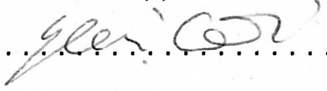 PRESENTIASSENTI GIUSTIFICATIASSENTI NON GIUSTIFICATIAdriano De Marco Franco MartoneFeliciano Di CantoModesta (Tina) Crolla Fabio MartoneSandro SartiFranco CortellessaPaul VerricoAnnachiara AllettiGloria ContiCarlo PirozziClaudio Antonucci